REKAPITULASI KEGIATANKELURAHAN JOGOTRUNANPeriode Bulan : Januari s/d Maret 2023Selama bulan Januari sampai dengan Maret tahun 2023, kegiatan di Kelurahan Jogotrunan yang melibatkan Organisasi Perangkat Daerah / Masyarakat sebagai berikut : 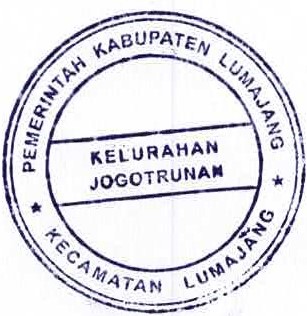 Lumajang, 26 Juni 2023LURAH JOGOTRUNAN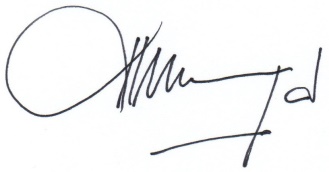 ABDUL MAJID, S.APNIP. 19701112 199403 1 006NoBulanJumlahNama Kegiatan1Januari14Apel bersama setiap hari senin di Kecamatan LumajangRapat staf setiap bulanApel setiap tanggal 17 di Kecamatan LumajangRapat Pengurus PKK dan Rapat Pleno PKK setiap minggu ke 2 Rapat Kader Gerbangmas setiap tanggal minggu ke 4Rapat Ketua RT/RWSenam bersama setiap hari Jum’at ANJANGSANA (7 Kelurahan + 5 Desa)Posyandu semua RW rutin sesuai jadwalKerja Bakti di KantorPembagian Honor RT/RWPSN (Pemberantasan Sarang Nyamuk) sesuai jadwalRapat KIM 2Februari12Apel bersama setiap hari senin di Kecamatan LumajangRapat staf setiap bulanApel setiap tanggal 17 di Kecamatan LumajangRapat Pengurus PKK dan Rapat Pleno PKK setiap minggu ke 2Rapat Kader Gerbangmas setiap minggu ke 4Rapat Ketua RT/RWSenam bersama setiap hari Jum’at ANJANGSANA (7 Kelurahan + 5 Desa)Posyandu semua RW rutin sesuai jadwalKerja Bakti di KantorPembagian Honor RT/RWPSN (Pemberantasan Sarang Nyamuk) sesuai jadwalSosialisasi Petugas PBB Tahun 20233Maret13Apel bersama setiap hari senin di Kecamatan LumajangRapat staf setiap bulanApel setiap tanggal 17 di Kecamatan LumajangRapat Pengurus PKK dan Rapat Pleno PKK setiap minggu ke 2Rapat Kader Gerbangmas setiap minggu ke 4Rapat Ketua RT/RWSenam bersama setiap hari Jum’at ANJANGSANA (7 Kelurahan + 5 Desa)Posyandu semua RW rutin sesuai jadwalKerja Bakti di KantorPembagian Honor RT/RWPSN (Pemberantasan Sarang Nyamuk) sesuai jadwal